94狂風雲榜校外競賽107學年度全國學生音樂比賽全國賽國小團體A組優等宇辰、鈺晶107學年度全國舞蹈比賽國小B團體丙組現代舞優等鈺晶108年臺南市中小學躲避球對抗賽冠軍柔安；殿軍湘琪、品涵108年全國草莓盃跆拳道錦標賽小高男黑帶一段J組(品勢)第三名霈恩校內競賽藝文類107學年度下學期健康促進暨友善校園寒假藝文活動競賽(五年級組)品格教育漫畫第一名沛妘；優勝睿勻語文類閩語演說第三名子崴；優勝念庭英語說故事第一名睿勻國語朗讀第三名子崴；閩語朗讀第三名靖雅國語演說第一名睿勻體育類跳遠男生組第一名宇辰60公尺男生組第二名銘津60公尺女生組第一名睿勻200公尺男生組第三名銘津200公尺女生組第一名睿勻恭禧以上得獎人員，也謝謝代表94狂參加比賽，卻扼腕的孩子，其實能成為代表就是一種肯定，千萬別灰心，下次仍有機會的。多采多姿活動滿滿的三月，剩趣味競賽以及大隊接力尚未完成，咱們拭目以待！三、四月壽星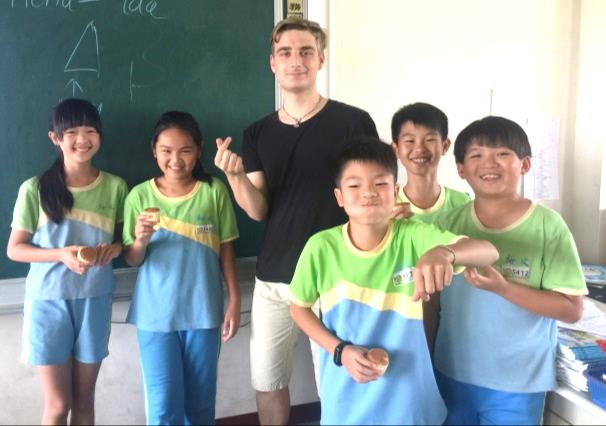 利用Anders第二次入班上課的時間，順便為三、四月壽星慶生，看看活潑的亮亮啊！107學年94狂模範兒童經過大家投票產生的人選熱心小幫手：東育勤學小博士：竣翌才藝小達人：亮銓品德小天使：睿勻恭禧以上得獎人員，學校定於四月3日進行頒獎，大家別忘了，當同學上台領獎時，一定要給予最熱烈的掌聲喔！自治市長94狂代表五年級下學期的大事之一，自治市長選舉，即將在四月份展開。本班的人選，是本班的班長：子崴。接下來會有一連串的相關活動：畫宣傳海報、編排宣傳影片、上台政見發表……，讓我們一起發揮94狂精神，盡力完成它，好好體驗這次的活動！